День села.    Спортивная команда нашего центра приняла участие в праздновании Дня села, который ежегодно проводится в последние выходные августа. Также это мероприятие было приурочено к открытию многофункциональной спортивной площадки на центральном стадионе нашего села. Соревнования проходили между коллективами учреждений и организаций села. Участники соревновались в стрельбе из пневматической винтовки, в метании шины, в перетягивании каната, в шашках и в самом зрелищном виде программы – волейболе. На фоне семи команд спортсмены нашего центра смотрелись очень даже неплохо. В волейболе в игре за 3 место уступили сильной команде из СКОШИ, заняв в турнирной таблице 4 место. В шашках в личном первенстве Афанасьева Т.Г. заняла 2 место, а Тарабукин С.В. – 4 . В стрельбе из пневматической винтовки  наша сборная команда стала 3, выиграв у сильных соперников школы, больницы, СКОШИ и РПБ. По результатам пяти видов спорта заняли достойное четвертое место. Все победители и призеры были награждены грамотами и призами. Спортсмены и болельщики получили заряд положительных эмоций, сплотились и настроились на дальнейшие соревнования, которые непременно будут  проводиться на новой площадке. 	Шурыгина В.В., воспитатель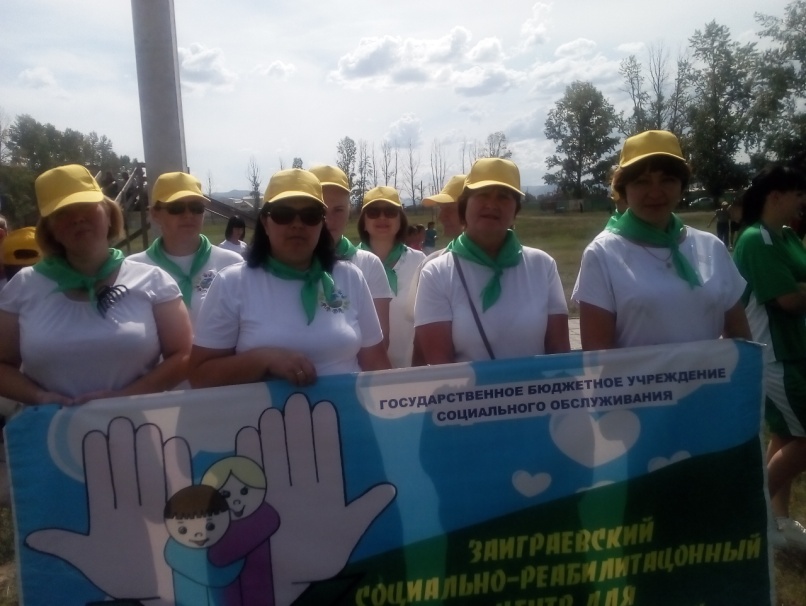 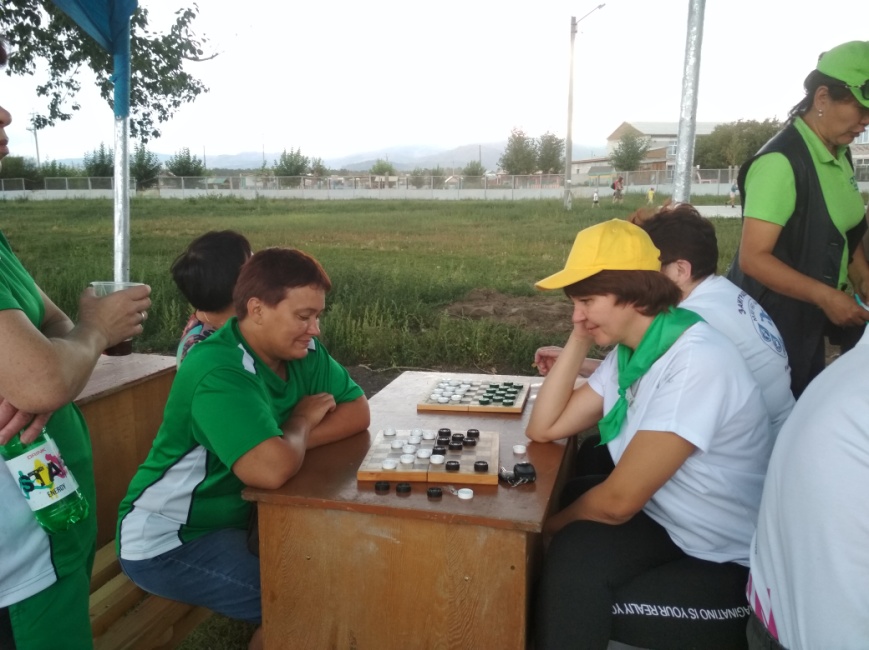 